KL. VIIIPoniedziałek 30.031.MatematykaTemat: Pola i obwody figur w  zadaniach Proszę zapamiętać wzory na pola figur płaskich. Polecam film, jak zamieniać jednostki pola   https://www.youtube.com/watch?v=PaiZbp6WLn8Proszę wykonać z podręcznika :Zadanie 1 s. 245, 11, 12, 18 s. 247Sprawdzam siebie - test : https://gwo.pl/strony/3085/seo_link:figury-geometryczne-na-plaszczyznie-kl-8Proszę odesłać mi rozwiązane zadania z podręcznika ( 1, 11, 12, 18)Uwaga!  Wszystkie odesłane prace są oceniane.  Pozostałe też są oceniane, tylko inaczej.  Prace proszę odsyłać na bieżąco.2. Jęz . ang.Topic: Vocabulary: the environment. Phrasal verbs. Elementy krajobrazu i czasowniki frazowe. (str. 60)- przepisz i przetłumacz wyrażenia z żółtej ramki w ćw. A, a następnie dopasuj je do obrazków- w ćw. B uzupełnij zdania słówkami z ćw. A- w ćw. C przetłumacz i zapisz czasowniki frazowe, a następnie wybierz właściwy dla sensu zdania- w ćw. D uzupełnij wyrażenia słówkami: at, in, of, on lub to, a potem zapisz całe wyrażenia z tłumaczeniem do zeszytu- zrób ćwiczenia w zeszycie ćwiczeń (A,B,C str.43)UWAGA DZISIAJ załóż sobie konto e-mail i wyślij mi jakąś wiadomość na Sylwesterkalinowski@interia.pl (tak żebym wiedział czyj to mail). Tą drogą będziecie dostawać testy do zrobienia w domu wraz z plikami do posłuchania. Uzupełnione testy trzeba będzie odesłać do oceny.3.  Wych.fiz.Temat: Przygotowanie do indeksu sprawności fizycznej – szybkość                                                   Rozgrzewka ogólnorozwojowa                                                                                                                                        5 sprintów x 50m                                                                                                                                                                  5 sprintów x 30m                                                                                                                                                                 5 sprintów x 20m                                                                                                                                                                3 x skip A,B,C                                                                                                                                                 Rozciąganie Link do indeksu: (zapoznaj się z nim)https://www.google.com/url?sa=t&rct=j&q=&esrc=s&source=web&cd=2&cad=rja&uact=8&ved=2ahUKEwi45oCaob_oAhWGmIsKHZeCCxEQFjABegQIBxAB&url=http%3A%2F%2Fwww.gimpszow-sport.vot.pl%2Ffiles%2Fisf_zuchory.pdf&usg=AOvVaw1tMDpCQpFbRxrJLxX25jWA4. Jęz. PolskiTemat: Jednostka wobec wielkiej historii. O dylematach żołnierza poety. Zapoznaj się z biografią poety link poniżej:https://www.youtube.com/watch?v=eWDvtuf5IuIPosłuchaj tekstu wiersza link poniżej:https://www.youtube.com/watch?v=jEhKnh_RI9MZwróć uwagę na pytanie zanim przeczytasz str.233, następnie przeczytaj wiersz Krzysztofa Kamila Baczyńskiego „Z głową na karabinie.”Spróbuj zinterpretować wiersz według pytąń zamieszczonych pod tekstem. Może Ci w tym pomóc link poniżej:https://www.youtube.com/watch?v=BcUsHHMhiK4Proszę zapisać w zeszycie własną interpretację utworu. Można korzystać z zasobów w internecie, ale uwaga liczą się własne uczucia towarzyszące odbiorowi utworu. Proszę przysłać zdjęcie notatki na mój telefon lub adres mailowy ze względu na egzamin próbny czekam do 1 kwietna wieczorem.  5. ChemiaTemat: Porównanie właściwości kwasów karboksylowych. Po przeczytaniu tematu wypełniamy tabelę: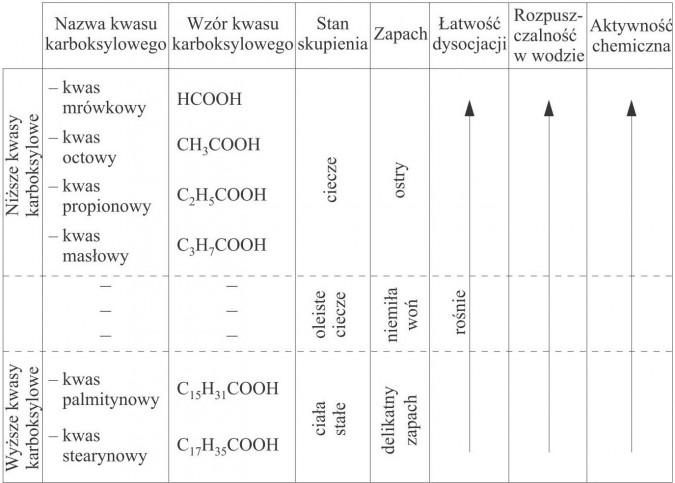 1. Kwasy karboksylowe są pochodnymi węglowodorów, które posiadają charakterystyczną grupę funkcyjną - grupę karboksylową — COOH.2. Kwasy te tworzą szereg homologiczny o wzorze ogólnym CnH2n+1 — COOH lub R — COOH.3. Niższe kwasy karboksylowe (do 4 atomów węgla w cząsteczce) są cieczami o ostrym zapachu, rozpuszczalnymi w wodzie i ulegającymi dysocjacji.4. Wyższe kwasy karboksylowe (zwane też tłuszczowymi) są ciałami stałymi, które nie rozpuszczają się w wodzie oraz nie ulegają dysocjacji.5. Sole sodowe lub potasowe wyższych kwasów karboksylowych to mydła.
Na dzisiaj kończymy.
Jestem do waszej dyspozycji pod tym adresem lub na aplikacji messenger w godzinach zajęć.6. HistoriaTemat: Powojenna odbudowa.- przeczytaj trzeci temat z rozdziału IV, zrób notatkę do zeszytu (wiesz, z której strony!) oraz zadania z zeszytu ćwiczeń.UWAGA Prześlij na mojego mail’a zdjęcia z odrobioną pracą domową (tematy: Początki władzy komunistów w Polsce, Opór społeczny wobec komunizmu, Powojenna odbudowa). Zdjęcia muszą być w takiej jakości, abym mógł się doczytać. Na ocenę. (czekam do 14:00)7. Godz. wych.Temat: Instytucje , które dbają o moje bezpieczeństwo.https://epodreczniki.pl/a/system-bezpieczenstwa-narodowego---ogolna-charakterystyka/D10Rh2ZnC